Мастер-класс «Солнышко лучистое»для детей и родителейСоставитель: Сафронова Татьяна Александровна – воспитатель МАДОУ д/с №90 г.Тюмени.Цель: создание образовательной  развивающей среды  для родителей и детей по изготовлению  солнышка из бумаги.Задачи: Научить  родителей и детей создавать  солнышко из бумаги и бамбуковых палочек;Способствовать  доверительным и дружеским отношениям  между родителем и ребенком.Категория: Мастер-класс предназначен для детей  старшего дошкольного возраста  и   их родителей.Необходимые материалы:-Цветная двухсторонняя бумага жёлтого и оранжевого цвета ;-ножницы;- клей - карандаш;- простой карандаш;- фломастеры:-игрушечное блюдце;-бамбуковые палочки: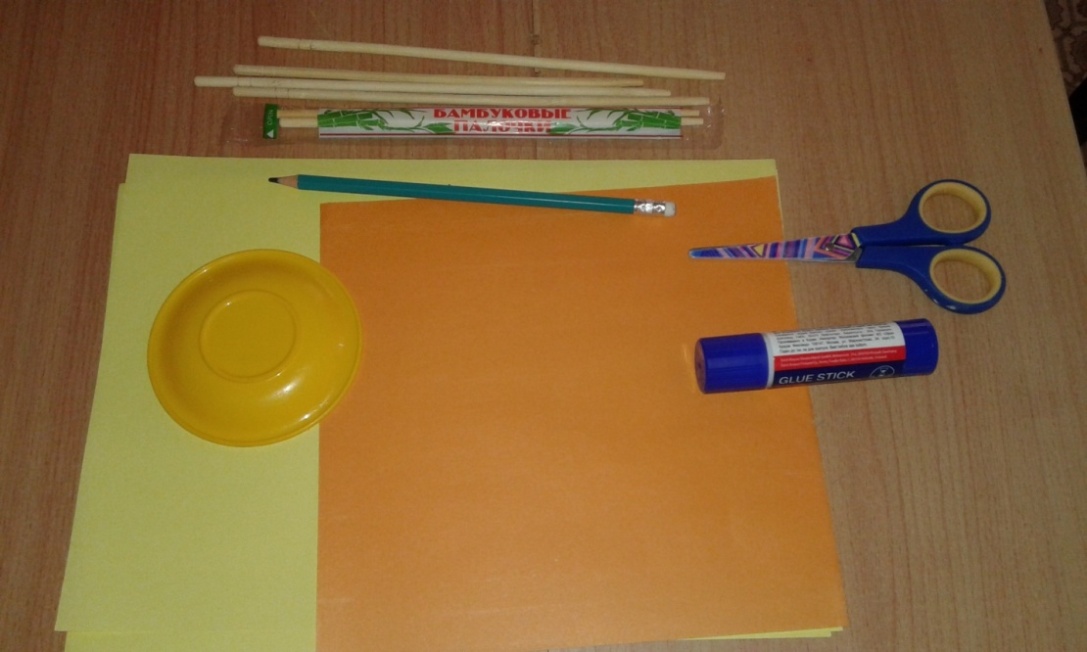 Ход образовательной деятельности:Воспитатель подходит к окну, смотрит на небо и рассказывает потешку  «Солнышко-вёдрышко»Воспитатель:Солнышко-вёдрышко, Выгляни в окошечко!Солнышко, нарядись,Красное,  покажись!Выйди поскорее,Будь к нам подобрее,Сядь на пенёк,Посвети весь денёк!          С давних времён люди воспевают солнце в своих песнях и стихах, изображают в танцах-хороводах, изображают на одежде, посуде и даже мебели. Сегодня я предлагаю вам создать своё «Солнышко лучистое», которое  будет вас согревать и в пасмурный день.          А я знаю пальчиковую игру «Солнышко», хотите научу:  Солнце цветам помогает расти,Солнышку нужно поярче светить!(Соединяем пальчики вместе и показываем круг над головой)К солнышку тянется стебелёк,И за листком вырастет листок.(Поднимаем руки вверх, раскрывая,поочерёдно ладони)Вот и прекрасный цветок распустился,Солнце и руки мои Вместе цветку подрасти помогли!(Соединили руки вместе и раскрыли ладони к солнцу)         Молодцы, а теперь все вместе мы выполним своё солнышко лучистое из бумаги и бамбуковых палочек. Шаг 1. Берём лист двухсторонней бумаги  жёлтого цвета и складываем её гармошкой, вот так: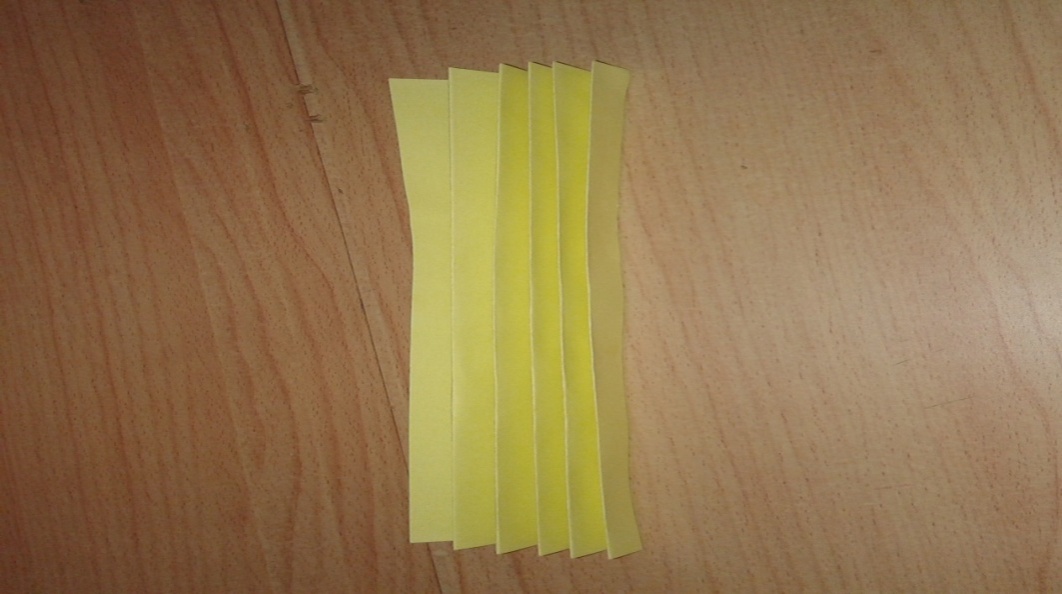 Шаг 2.  Следующий шаг, складываем лист (гармошку) пополам,вот так: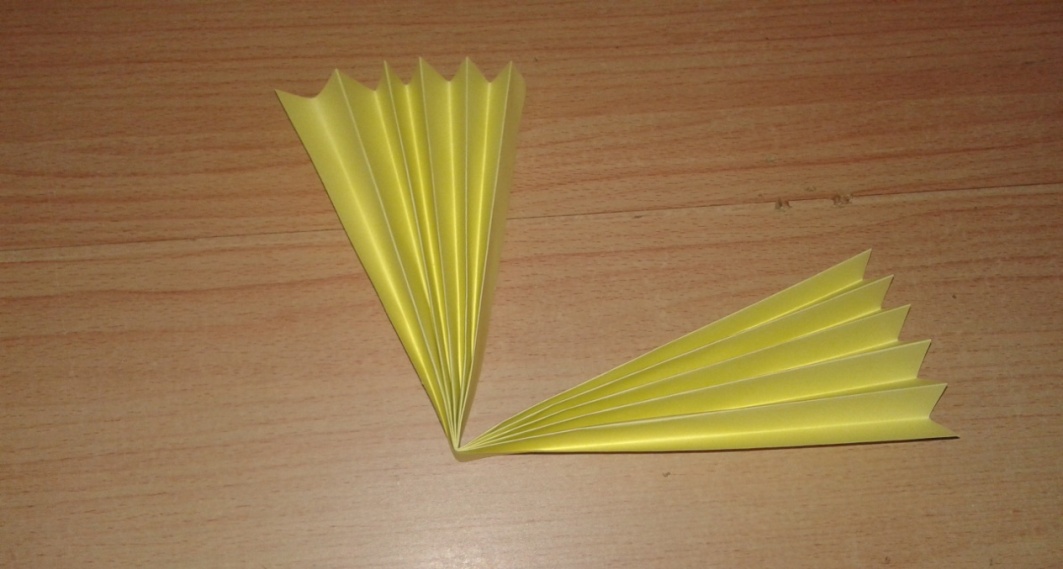 Шаг 3.  Склеиваем стороны и получаем веер ¼ часть солнышка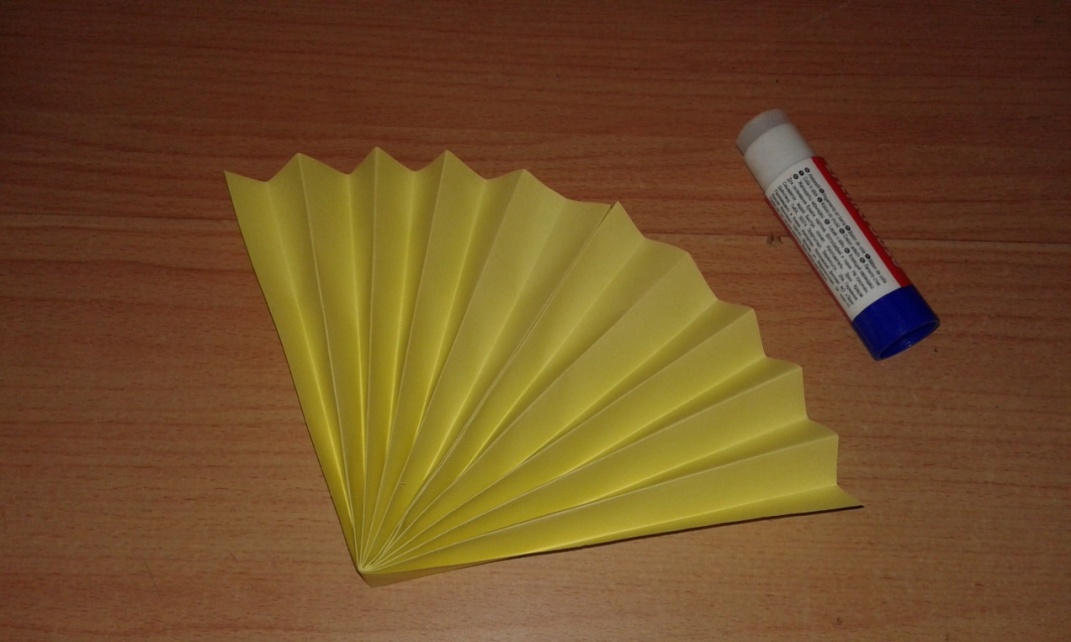 Шаг 4.Берём   ещё 3 листа жёлтой бумаги и складываем ихгармошкой , сворачиваем пополам, склеиваем  и получаем 3части от солнышка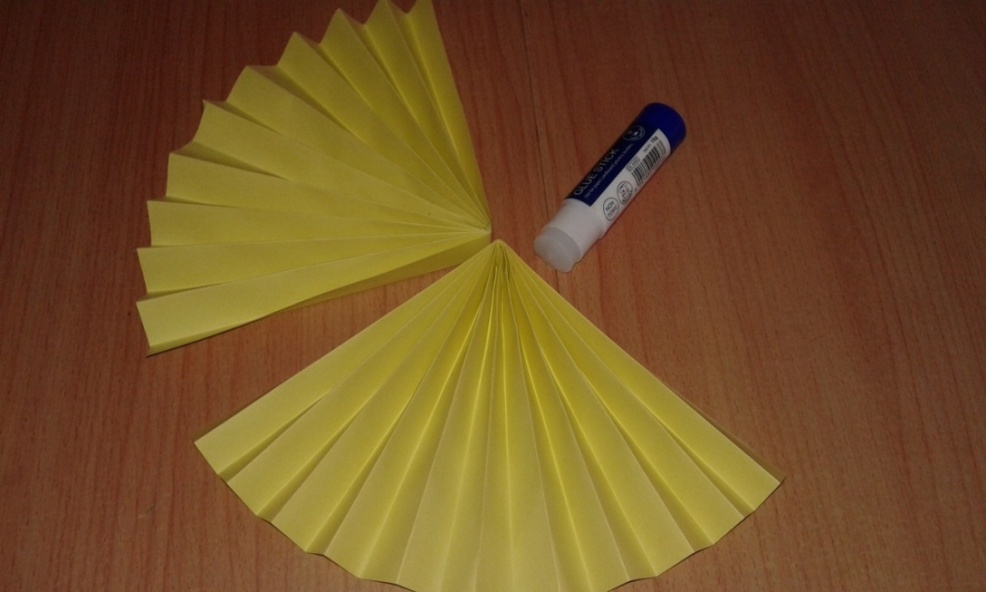 Шаг 5. Теперь, когда готовы 4 сегмента (веера) мы склеиваем их между собой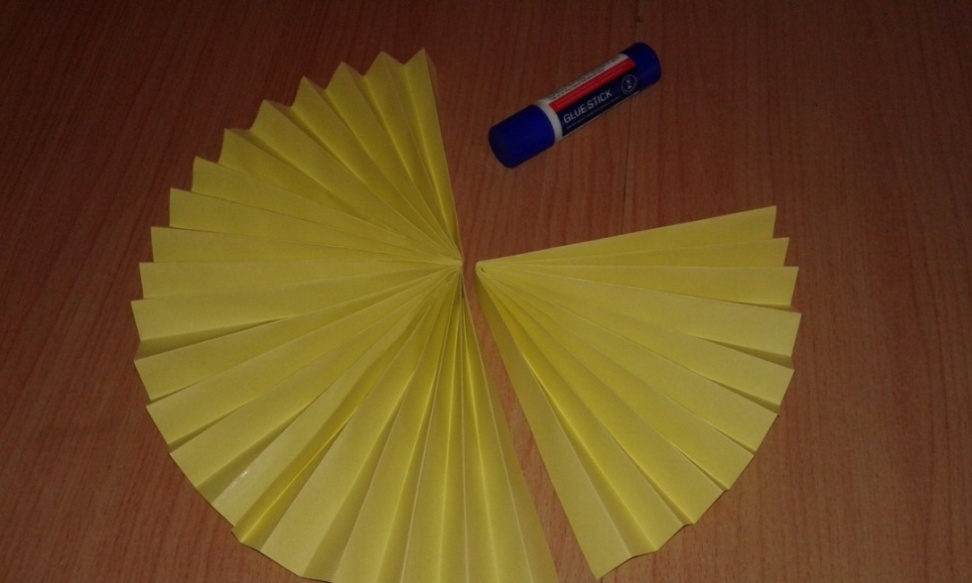 Вот так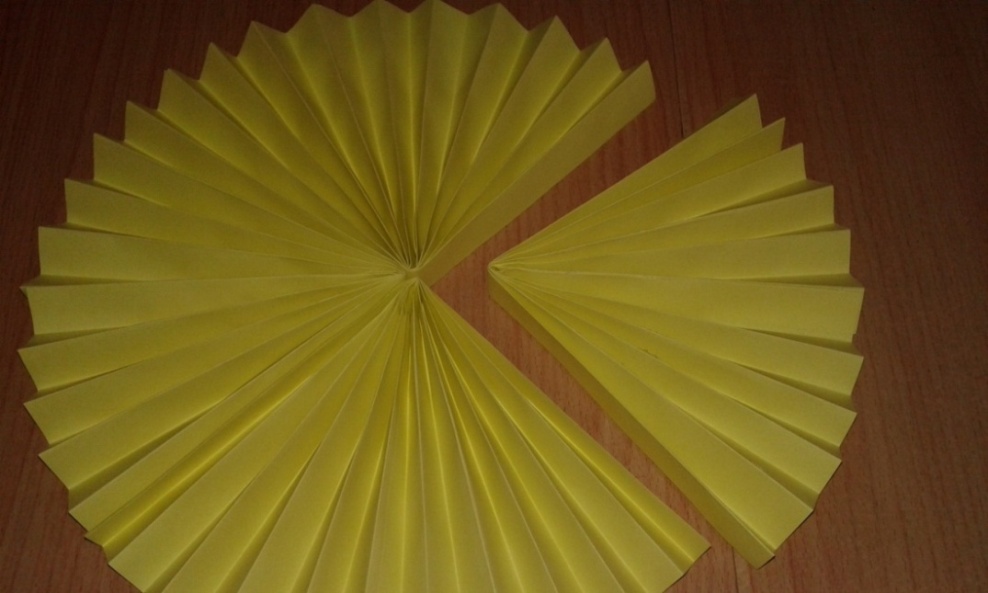 Шаг 6. Берём бамбуковую палочку  и приклеиваем её вот так: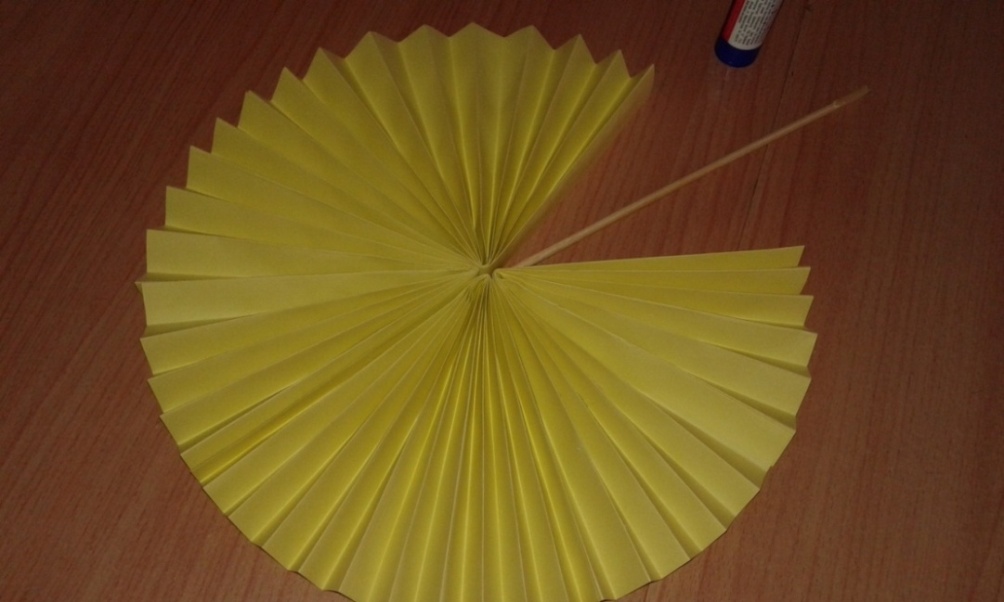 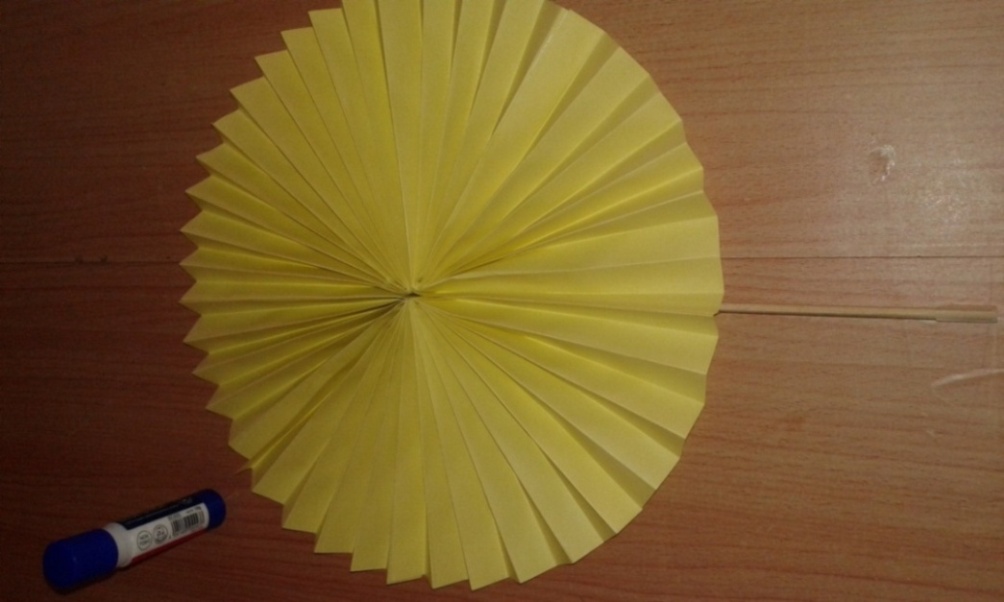 Шаг 7. Берём игрушечное блюдце и обводим контур круга на листе оранжевого цвета, вот так: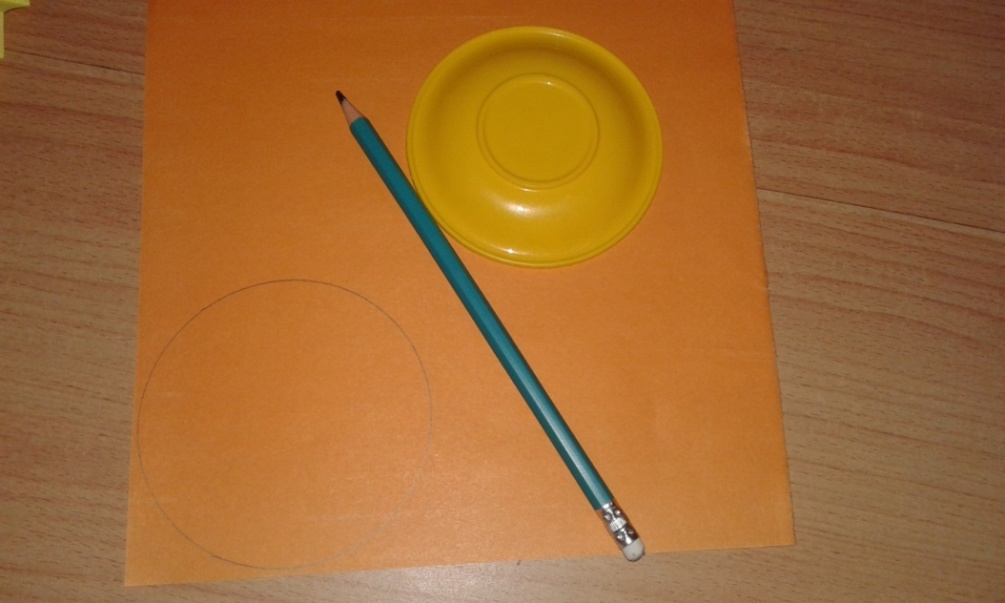 Шаг 8. Затем ножницами вырезаем  2 круга оранжевого цвета: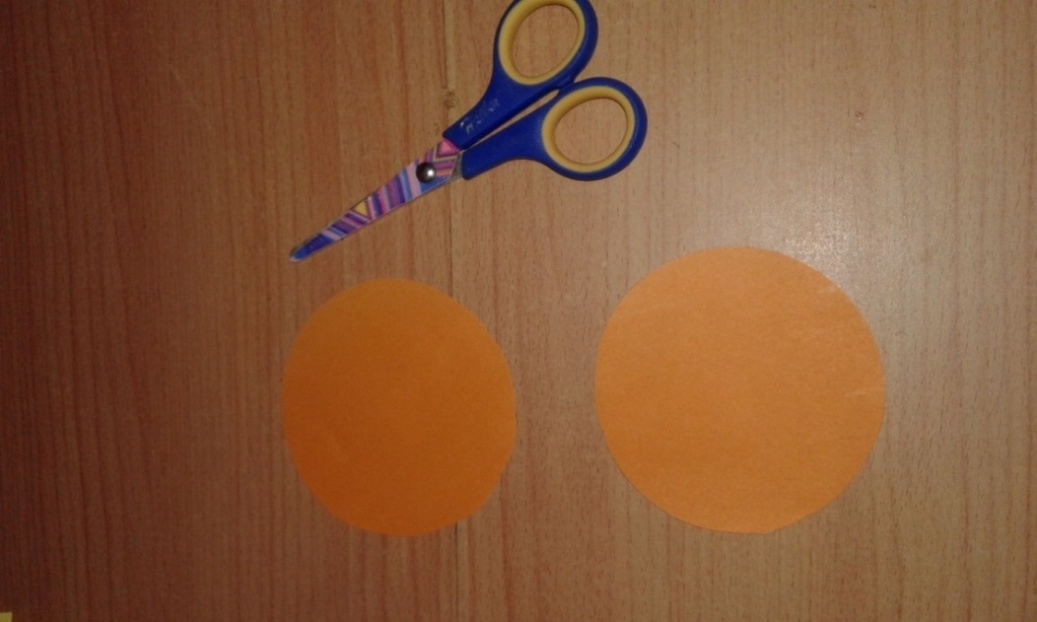 Шаг 9. На одном из кружков рисуем глазки, ротик, реснички, веснушки и получаем лицо солнышка, вот такое: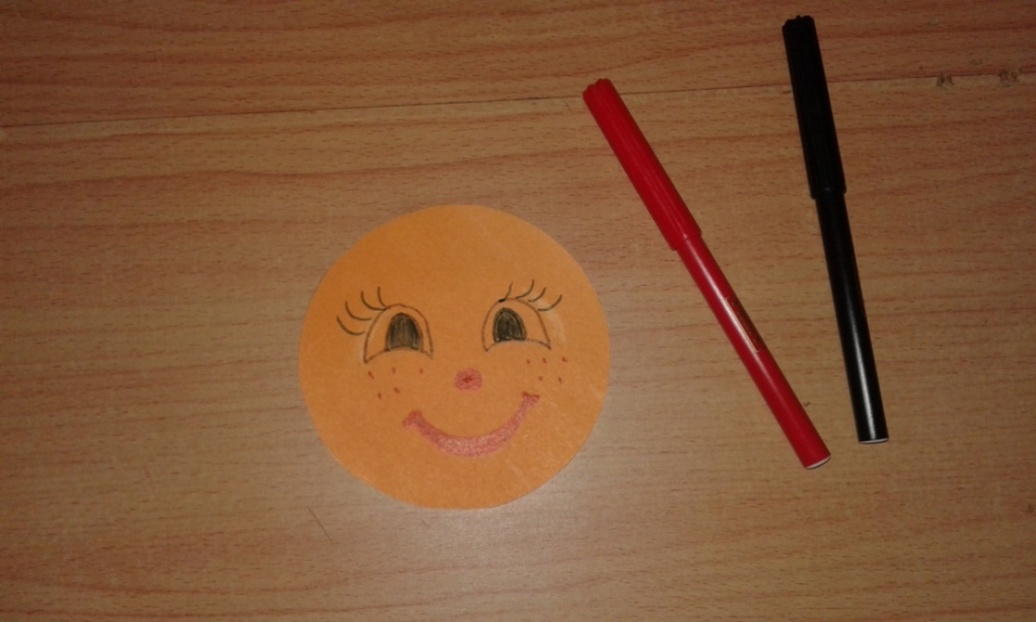 Шаг 10. Приклеиваем кружки с двух сторон нашего солнышка и вот такое лучистое оно у нас получилось.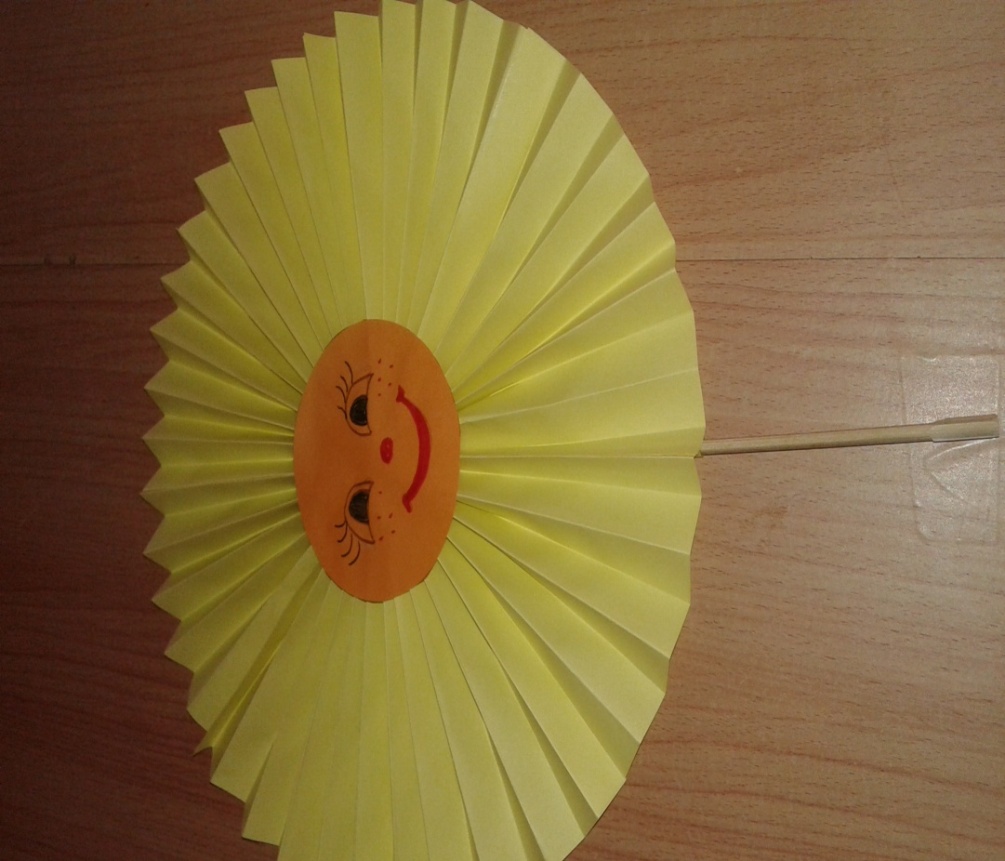 Спасибо за внимание! Успехов в творчестве!